июль 2020 ГОДАВ июле 2020 года мониторинг атмосферного воздуха осуществлялся Учреждением на базе четырех стационарных постов контроля загрязнения атмосферного воздуха (ПКЗ).Состояние атмосферного воздуха на территории муниципального образования город Краснодар по данным ПКЗ-1, ПКЗ-2, ПКЗ-3, ПКЗ-4Концентрации загрязняющих веществ по данным ПКЗ-1, ПКЗ-2, ПКЗ-3, ПКЗ-4 за июль 2020 года представлены в таблицах № 1, 2, 3, 4.Таблица № 1. Средние концентрации загрязняющих веществ согласно данным ПКЗ-1Таблица № 2. Средние концентрации загрязняющих веществ согласно данным ПКЗ-2Таблица № 3. Средние концентрации загрязняющих веществ согласно данным ПКЗ-3Таблица № 4. Средние концентрации загрязняющих веществ согласно данным ПКЗ-4*- оборудование находится на плановой поверке (ремонте)Информация о зафиксированных среднесуточных концентрациях загрязняющих веществ в атмосферном воздухе по данным ПКЗ-1, ПКЗ-2, ПКЗ-3, ПКЗ-4 за июнь 2020 г. представлена на рисунке 1, 2, 3, 4.Рисунок 1 График среднесуточных значений концентраций загрязняющих веществ в атмосферном воздухе к ПДКс.с. в период с 01.07.2020 г. по 31.07.2020 г. ПКЗ-1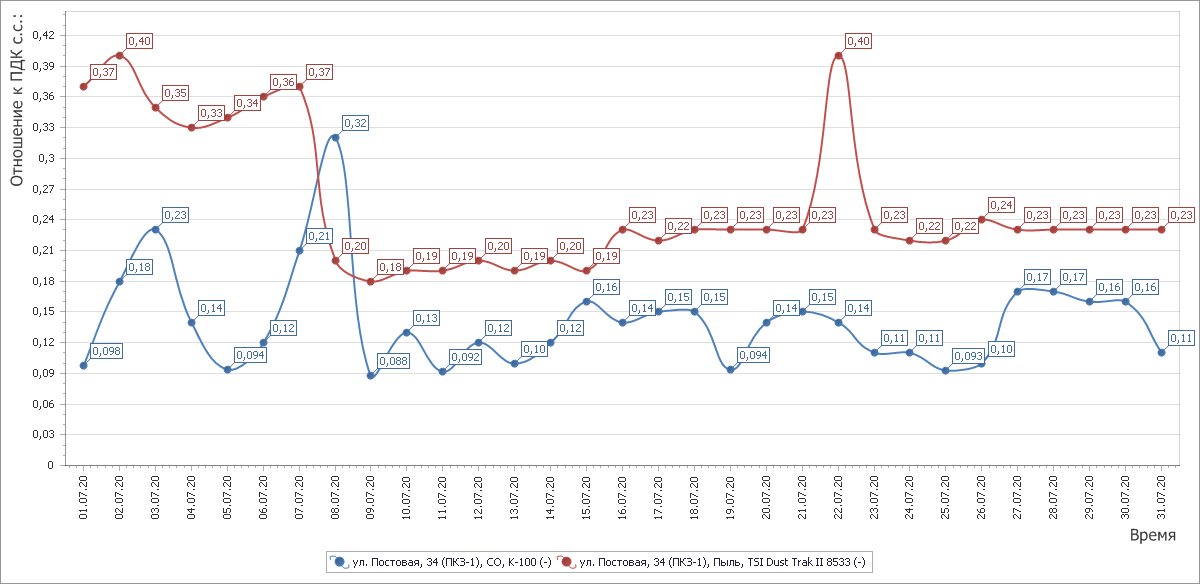 Рисунок 2 График среднесуточных значений концентраций загрязняющих веществ в атмосферном воздухе к ПДКс.с.  в период с 01.07.2020 г. по 31.07.2020 г. ПКЗ-2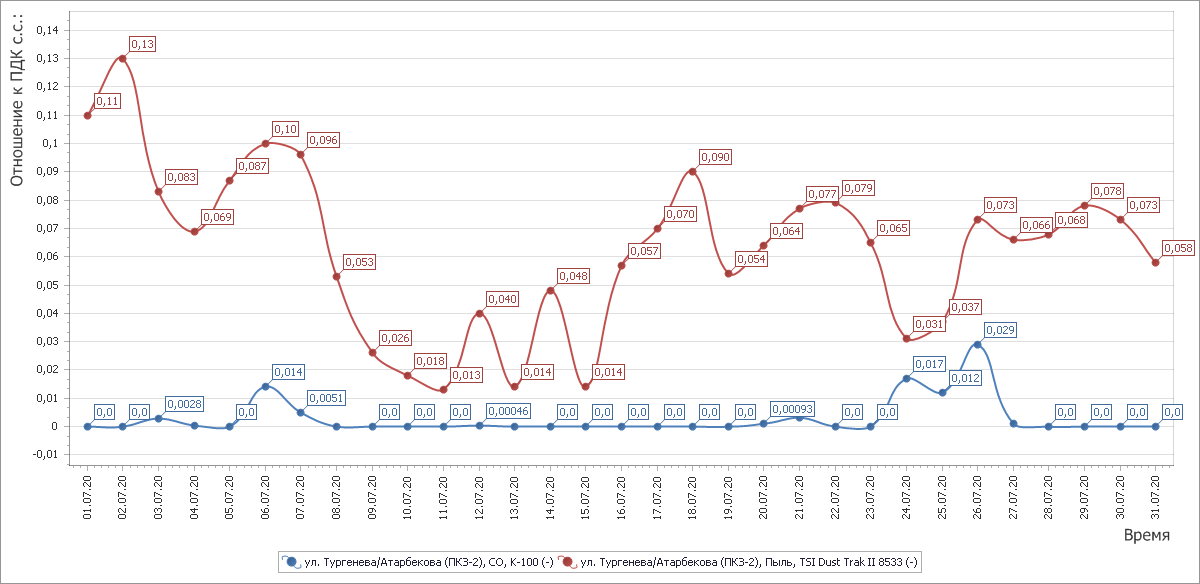 Рисунок 3 График среднесуточных значений концентраций загрязняющих веществ в атмосферном воздухе к ПДКс.с.  в период с 01.07.2020 г. по 31.07.2020 г. ПКЗ-3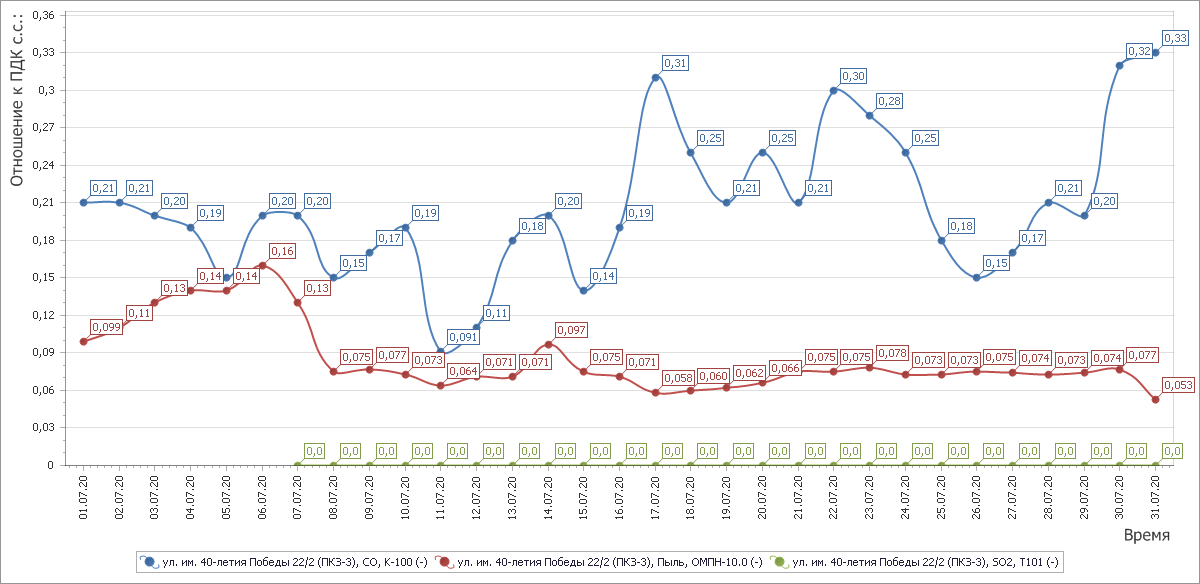 Рисунок 4 График среднесуточных значений концентраций загрязняющих веществ в атмосферном воздухе к ПДКс.с.  в период с 01.07.2020 г. по 31.07.2020 г. ПКЗ-4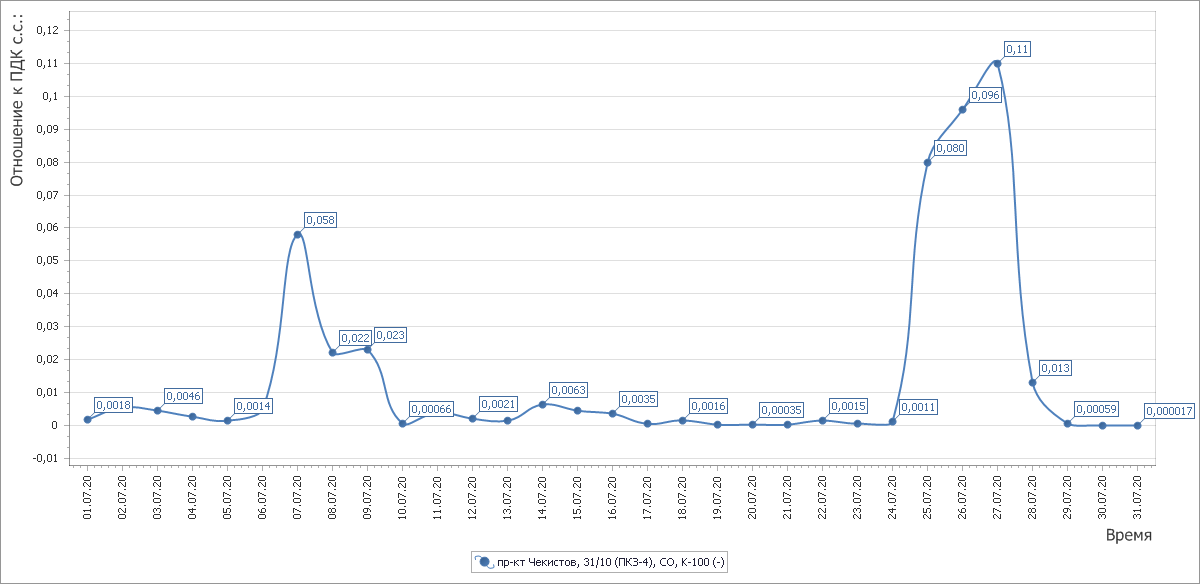 Средний уровень показателя гамма-фона за рассматриваемый период составил: ПКЗ-2 – 11,0 мкР/час, ПКЗ-4 – 6,4 мкР/час.Заместитель директора, начальник отдела охраны окружающей среды и экологического просвещения	                                                                                                                  Е.А.ВечёркаВ.В.ПрозороваН.Г.Зенченко2557084ВеществоNH3NONO2SO2COH2SCH4СHxНСН NOxПыльБензолТолуолЭтилбензолМ,п-ксилолО-ксилолФенолХлорбензолСтиролСредняя концентрация, мг/м3----0,4-----0,04--------ПДКс.с., мг/м30,040,060,040,053-----0,150,1--0,04-0,006-0,002ВеществоСHxCH4HCHCOH2SNH3NONO2SO2ПыльСредняя концентрация, мг/м3---0,0-----0,01ПДКс.с., мг/м3---3-0,040,060,040,050,15ВеществоCOH2SNH3NONO2SO2ПыльФормальдегидБензолТолуолЭтилбензолМ,п-ксилолО-ксилолФенолСредняя концентрация, мг/м30,60,0000---0,000--------ПДКс.с., ОБУВ3-0,040,060,040,050,150,0100,1- - 0,04- 0,003ВеществоSO2HCHCOH2SNH3NOСНхNO2СН4ПыльСредняя концентрация, мг/м3--0,0-------ПДКс.с., мг/м3--3-0,040,06-0,04-0,15